Zamień trójkąty na inny rysunek.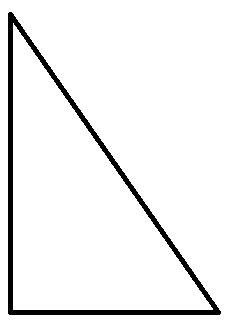 